Wrocław,…………………r. ……………………………………Kierownik Katedry …………………………………..Wydziału Mechaniczo-Energetycznego 
Politechniki Wrocławskiejdr hab. inż. Piotr Szulc, prof. uczelni DziekanWydziału Mechaniczno-EnergetycznegoPolitechniki Wrocławskiejw/mSzanowny Panie Dziekanie,zwracam się z uprzejmą prośbą o wyrażenie zgody na ogłoszenie konkursu na stanowisko                      adiunkta badawczo-dydaktycznego / asystenta badawczo-dydaktycznego* w Katedrze …. (K….W09D08 ).Uzasadnienie:…………………..Źródło finansowania: MPK: 9090….0000; NR: 8212104161 Z poważaniem,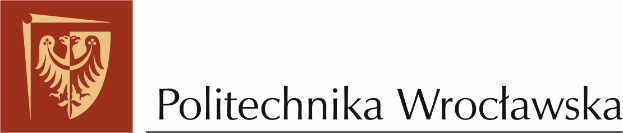 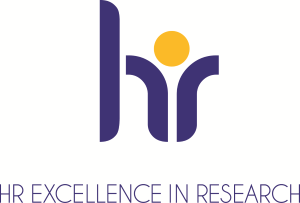 OPIS  STANOWISKA ADIUNKT BADAWCZO – DYDAKTYCZNY / ASYSTENT BADAWCZO-DYDAKTYCZNY*Nazwa stanowiska: adiunkt badawczo-dydaktyczny / asystent badawczo-dydaktyczny 
(Ustawa 2.0 z dnia 20 lipca2018 r. – Prawo o szkolnictwie wyższym i nauce).Dyscyplina: Inżynieria Środowiska, Górnictwo i EnergetykaSpecjalność: ………………………………Miejsce pracy: WrocławRodzaj umowy: Umowa na czas określonyWymiar etatu: 4/4 Wydział: Mechaniczno-EnergetycznyNr referencyjny: Ad/K….W09D08/miesiąc/rokData wygaśnięcia ogłoszenia: …. dzień/miesiąc/rokOpis stanowiska:Dziekan Wydziału Mechaniczno-Energetycznego poszukuje kandydata na stanowisko adiunkta 
badawczo-dydaktycznego /  asystenta badawczo-dydaktycznego* w dyscyplinie: Inżynieria Środowiska, Górnictwo i Energetyka specjalności: …………………. Osoba na stanowisku adiunkta badawczo-dydaktycznego odpowiedzialna będzie za prowadzenie: ćwiczeń, laboratoriów i wykładów w 
dyscyplinie Inżynieria Środowiska, Górnictwo i Energetyka, ze specjalnym uwzględnieniem obszarów tematycznych dotyczących ………….. Główne kierunki przyszłej działalności kandydatów powinny obejmować: prowadzenie badań i projektowanie we wskazanej dyscyplinie, a także zaangażowanie w pozyskiwanie i realizację projektów badawczych w Katedrze ….. oraz organizacji dydaktyki na 
Wydziale Mechaniczno-Energetycznym.Zadania: - prowadzenie badań naukowych,- kształcenie i wychowywanie studentów,- prowadzenie zajęć ze studentami w zakresie następujących przedmiotów: ……,- modernizację laboratoriów dydaktycznych,- przygotowanie materiałów dydaktycznych,- uczestniczenie w pracach organizacyjnych Uczelni i Wydziału,- pozyskiwanie i realizację projektów badawczych w Katedrze.Wymagania:- stopień doktora w dyscyplinie: inżynieria środowiska, górnictwo i energetyka / tytuł mgr inż.,- dorobek naukowy) udokumentowany publikacjami w renomowanych czasopismach o zasięgu światowym (lista filadelfijska),- szczególne zainteresowania z obszaru: ……,- umiejętność programowania: (język…….itp.)???- co najmniej 2-letnie doświadczenie dydaktyczne (udokumentowane),- doświadczenie w modernizacji laboratorium dydaktycznych w obszarze w/w dyscypliny i specjalności,- znajomość języka angielskiego oraz bardzo dobra znajomość języka polskiego,- pracowitość, sumienność i umiejętność pracy w zespole.Wymagane dokumenty:1.Pisemne zgłoszenie przystąpienia do konkursu adresowane do Dziekana Wydziału Mechaniczno-Energetycznego i podanie o zatrudnienie skierowane do JM Rektora Politechniki Wrocławskiej.2. Życiorys.3. Syntetyczny autoreferat informujący o osiągnięciach kandydata w działalności naukowo – badawczej, dydaktycznej.4. Zamierzenia naukowe na okres dwóch lat.5. Potwierdzona kopia dyplomu magisterskiego lub równorzędnego oraz kopia dyplomu uzyskania stopnia doktora.6. Inne dokumenty potwierdzające posiadane kwalifikacje: certyfikat znajomości języka polskiego (dla obcokrajowców) i angielskiego,7. Opinię co najmniej jednego nauczyciela akademickiego z tytułem naukowym profesora lub stopniem naukowym doktora habilitowanego.8. Oświadczenie w trybie ds. 113 Ustawy z dnia 20 lipca 2018 r. Prawo o szkolnictwie wyższym i nauce.9. Oświadczenie kandydata, że Politechnika Wrocławska będzie podstawowym miejscem pracy w przypadku wygrania konkursu.10. Podpisaną zgodę na przetwarzanie danych osobowych w celu uczestniczenia w konkursie wraz informacją dotyczącą przetwarzania danych osobowych (załącznik do ogłoszenia). Oferujemy: - praca w prestiżowej Uczelni, - umowa na czas określony, - możliwość podnoszenia kwalifikacji zawodowych.Wymienione wyżej dokumenty, zredagowane w języku polskim i podpisane przez kandydata, należy składać (przesłać pocztą) w zamkniętych kopertach, z dopiskiem „Konkurs na stanowisko 
adiunkta/asystenta na Wydziale Mechaniczno-Energetycznym. Nie otwierać”, w Dziekanacie Wydziału Mechaniczno-Energetycznego Politechniki Wrocławskiej, Wybrzeże Wyspiańskiego 27, 50-370 Wrocław lub składać osobiście pok. 243, Bud. A-1 w dni robocze, w godzinach 8.00 – 15.00.W tytule wiadomości e-mailowej prosimy zaznaczać nr ref.: Ad/K….W09D08/miesiąc/rokTermin składania ofert: do …… dzień/miesiąc/rokPrzewidywany termin rozstrzygnięcia konkursu: …. miesiąc/rokPlanowany termin zatrudnienia: …….. dzień/miesiąc/rokDo konkursu mogą przystąpić kandydaci, którzy spełniają warunki określone w ustawie z dnia 20 lipca 2018 r. – Prawo o szkolnictwie wyższym i nauce ( t.j. Dz. U. z 2018 r., poz. 1618 ) oraz w Statucie Politechniki Wrocławskiej.Politechnika Wrocławska zastrzega sobie prawo do zamknięcia konkurs bez wyłonienia kandydata. Niepoinformowanie kandydata o wynikach konkursu jest równoznaczne z odrzuceniem jego oferty. Wygranie konkursu nie jest gwarancją zatrudnieniaAplikacje osób nieprzyjętych zostaną zwrócone. Zainteresowani mogą odebrać je od Asystenta ds. kadr na Wydziale Mechaniczno-Energetycznego, w terminie 6 miesięcy po zamknięciu postępowania konkursowego, za pokwitowaniem odbioru.„I. Uprzejmie informujemy: Tożsamość administratora O celach i sposobach przetwarzania danych osobowych, które Państwo podają decyduje administrator, którym jest Rektor Politechniki Wrocławskiej z siedzibą we Wrocławiu przy wyb. Stanisława Wyspiańskiego 27. Dane kontaktowe administratora Z administratorem można się skontaktować poprzez formularz i dane umieszczone na stronie www.pwr.edu.pl/kontakt, lub pisemnie na adres siedziby administratora. Dane kontaktowe inspektora ochrony danych osobowych Administrator wyznaczył osobę pełniącą zadania Administratora Bezpieczeństwa Informacji i Inspektora Ochrony Danych Osobowych (IOD), z którym można się kontaktować przez adres e-mail: IOD@pwr.edu.pl. Z IOD można się kontaktować we wszystkich sprawach dotyczących przetwarzania danych osobowych oraz korzystania z praw związanych z przetwarzaniem danych. Cele przetwarzania i podstawa prawna przetwarzania Państwa dane osobowe przetwarzane będą na podstawie dobrowolnej zgody w celu przeprowadzenia procedur konkursowych związanych z nawiązaniem współpracy lub zatrudnieniem u administratora. Dokumentacja konkursowa podlega ponadto obowiązkom archiwizacyjnym opartym na przepisach powszechnych stosowanych w szkolnictwie wyższym. Administrator poparł zasady i zalecenia przyjęte w 2005 r. przez Komisję Europejską (w Europejskiej Karcie Naukowca i Kodeksie Postępowania przy rekrutacji pracowników naukowych). Wdrażając te zasady używa loga „Human Resources Excellence in Research” oraz podlegać może przeglądom potwierdzającym, że stosuje zasady Karty i Kodeksu. Może to prowadzić do ujawnienia (wobec uprawnionych instytucji) dokumentacji konkursowej i Państwa danych. Takie zaś przetwarzanie jest niezbędne do celów wynikających z prawnie uzasadnionych interesów realizowanych przez administratora. Odbiorcy danych lub kategorie odbiorców danych Państwa dane osobowe zostaną udostępnione osobom uczestniczącym w procedurach konkursowych. Kandydatom nieprzyjętym umożliwimy odebranie dokumentów zawierających te dane, a nieodebrane zniszczymy. Dokumenty i dane Kandydatów przyjętych trafią do akt osobowych pracowników. Odbiorcami Państwa danych mogą też stać się instytucje i podmioty uprawnione do nadzorowania procedur konkursowych i ich weryfikacji. Jeżeli to tylko będzie prawnie dopuszczalne i wykonalne administrator przed udostępnieniem dokumentów dokona anonimizacji danych. Okres przechowywania danych Dane będą przetwarzane w czasie trwania postępowania konkursowego, a następnie udostępniane do zwrotu (przez następne 6 miesięcy) albo przetwarzane w aktach pracowniczych przez okres zatrudnienia, a także później w czasie ustalonym przepisami powszechnymi. Prawa podmiotów danych Posiadają Państwo prawo dostępu do treści swoich danych oraz ich sprostowania. Mogą też Państwo skorzystać z prawa do: usunięcia, ograniczenia przetwarzania, przenoszenia danych. Mogą Państwo cofnąć zgodę na przetwarzanie i w tych sytuacjach, gdy dokonujemy go na podstawie zgody, nie będzie to wpływać na legalność czynności przeprowadzonych przed wycofaniem zgody. Służy Państwu też prawo do wniesienia sprzeciwu wobec przetwarzania jakiego administrator dokonuje z powołaniem na jego usprawiedliwiony prawnie interes. Prawo wniesienia skargi do organu nadzorczego Przysługuje Państwu prawo wniesienia skargi do organu nadzorczego zajmującego się ochroną danych osobowych w państwie członkowskim Państwa zwykłego pobytu, miejsca pracy lub miejsca wystąpienia domniemanego naruszenia. W RP jest to Prezes Urzędu Ochrony Danych Osobowych (PUODO), którego Biuro mieści się pod adresem: Stawki 2, 00-193 Warszawa, Telefon: 22 860 70 869. Informacja o dobrowolności lub obowiązku podania danych Podanie przez Państwa danych osobowych jest niezbędne do umożliwienia Państwu udziału w procedurach konkursowych, dla obsługi Państwa wniosku i dokumentacji oraz w celu prowadzenia korespondencji z Państwem. II. W związku z powyższym wyrażam zgodę na przetwarzanie moich danych osobowych przez Politechnikę Wrocławską z siedzibą przy Wybrzeżu Wyspiańskiego 27, 50-370 we Wrocławiu w celu uczestniczenia w ww. konkursie zgodnie z art. 6 ust. 1 lit. a RODO (tj. Rozporządzenia Parlamentu Europejskiego i Rady (UE) 2016/679 z 27.04.2016 r. w sprawie ochrony osób fizycznych w związku z przetwarzaniem danych osobowych i w sprawie swobodnego przepływu takich danych oraz uchylenia dyrektywy 95/46/WE). (data i czytelny podpis) …………………………………………… 